ПОТЕЦИЈАЛНИМ ПОНУЂАЧИМАЈН 1412/2013 ЗАШТИТНА И РАДНА ОБУЋАДана 25.09.2013 год. наручилац је примио питање понуђача следеће садржине:„ Да ли се може понудити гумена чизма за ватрогасце која је испитана по методи SRPS EN ISO 20344 са текстилном поставом? “Одговор наручиоца на постављено питање: Не може се понудити чизма за ватрогасце која не испуњава стандарде наведене у Конкурсној документацијиSRPS  EN ISO 20345SRPS  EN 15090 F2, I, HI2SRPS  EN ISO 13287SRPS  EN 12568“За Комисију за ЈН 1412/2013Славиша ЗечевићОбреновац26.09.2013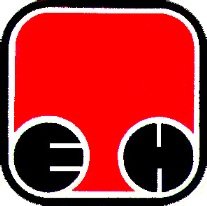 Електропривреда Србије  - ЕПСПривредно Друштво Термоелектране Никола Тесла,  Обреновац